Suitability against the selection criteria (Make either comments or a rating, or both)General Comments (e.g. Attendance, general behaviour and attitude to work, quality of work and work skills, strengths, weaknesses, and areas for development.)Is there anything else we need to know about the candidate which is relevant to our selection processes?Have you provided a copy of this reference to the applicant?		Yes														NoSuitability against the selection criteria (Make either comments or a rating, or both)General Comments (e.g. Attendance, general behaviour and attitude to work, quality of work and work skills, strengths, weaknesses, and areas for development.)Is there anything else we need to know about the candidate which is relevant to our selection processes?Have you provided a copy of this reference to the applicant?		Yes														NoASSESSMENT AGAINST THE SELECTION CRITERIAASSESSMENT AGAINST THE SELECTION CRITERIA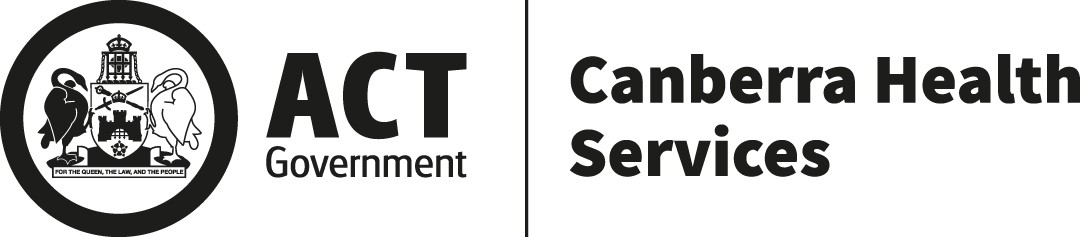 REFEREE REPORTRN Transition to Practice Program 2021Applicant name:      Applicant name:      Referee title/name/work location:      Phone 	     Fax 	     Relationship to Applicant:      Date/period of working relationship:      CriterionPlease make comment about the applicant in relation to each generic criteria below using the rating scale (this criteria is generic to both clinical or non-clinical, paid employment)Rating as per attached scale SC1Well-developed communication and interpersonal skillsSC2Responsible, reliable and adheres to policy and regulationsSC3Commitment to customer service, equity and diversitySC4Commitment to learning and strives for best practiceSignatureSignatureName of refereeName of refereeSignatureSignatureDate:      Date:      Date:      Date:      REFEREE REPORTRN Transition to Practice Program 2021REFEREE REPORTRN Transition to Practice Program 2021REFEREE REPORTRN Transition to Practice Program 2021Applicant name:      Applicant name:      Applicant name:      Applicant name:      Referee title/name/work location:      Referee title/name/work location:      Referee title/name/work location:      Phone 	     Fax 	     Relationship to Applicant:      Relationship to Applicant:      Relationship to Applicant:      Date/period of working relationship:      CriterionPlease make comment about the applicant in relation to each  generic criteria below using the rating scale (this criteria is generic to both clinical or non-clinical, paid employment)Rating as per attached scale SC1Well-developed communication and interpersonal skillsSC2Responsible, reliable and adheres to policy and regulationsSC3Commitment to customer service, equity and diversitySC4Commitment to learning and strives for best practiceSignatureSignature of refereeSignatureDate:      Date:      ScaleDescriptionIndicators of PerformanceEExcellentOn evidence available, the applicant has exceptionally well-developed and relevant skills and abilities, and the appropriate personal qualities in relation to this criterion, and his/her performance is outstanding i.e. above what would normally be expected of staff at this level.  (To be used only in cases where exceptional skills have been demonstrated against this criterion.)Is able to perform above expectations for any of the following reasonsexcellent job knowledgeexceptionally reliableconsiderable demonstrated ability in problem solving and the application of changeappears to instinctively and effectively deal with all matters relating to their current positionFCFully CompetentOn evidence available, the applicant has highly developed and relevant skills and abilities, and would perform consistently again this criterion.Would require little supervision to achieve good results, for any of the following reasons;is reliable and responsiblehas well developed (sound) job knowledgeis able to suggest and initiate improvementis well able to deal with all of the routine and most of the complex matters relating to their current positionCCompetentOn evidence available, the applicant has relevant skills, abilities and personal qualities and would be generally effective against this criterion.Would require routine supervision to perform at an acceptable level for any of the following reasons;has reasonable/good job knowledgemakes few errorsis generally reliablerequired guidance for more complex situationscan carry responsibilitycan deal with all routine matters relating to their current positionRDRequires DevelopmentOn the evidence available, the applicant has some skills, abilities and personal qualities relevant to the criteria, but is limited on others.S/he would be able to temporarily perform the duties of the position with close supervision, but would require further training and development to meet the standard required against this criterion.Would require close supervision to perform at an acceptable level for any of the following reasonshas only basic/general job knowledgecan follow directions but requires frequent checking etcdeals with some routine matters relating to their current position inconsistent work performanceUUnsuitableOn the evidence available, the applicant is unable to demonstrate that s/he has adequate skills, abilities and personal qualities in relation to the criteria.  S/he does not meet the requirements of the criteria.ORDoes not meet the criteria.Would be unable to perform the duties and would require constant supervision for any of the following reasons;has limited job knowledgemakes frequent errorspoor work outputhas difficulty carrying responsibility or solving problemshas difficulty dealing with routine matters relating to   their current positionScaleDescriptionIndicators of PerformanceEExcellentOn evidence available, the applicant has exceptionally well-developed and relevant skills and abilities, and the appropriate personal qualities in relation to this criterion, and his/her performance is outstanding i.e. above what would normally be expected of staff at this level.  (To be used only in cases where exceptional skills have been demonstrated against this criterion.)Is able to perform above expectations for any of the following reasonsexcellent job knowledgeexceptionally reliableconsiderable demonstrated ability in problem solving and the application of changeappears to instinctively and effectively deal with all matters relating to their current positionFCFully CompetentOn evidence available, the applicant has highly developed and relevant skills and abilities, and would perform consistently again this criterion.Would require little supervision to achieve good results, for any of the following reasons;is reliable and responsiblehas well developed (sound) job knowledgeis able to suggest and initiate improvementis well able to deal with all of the routine and most of the complex matters relating to their current positionCCompetentOn evidence available, the applicant has relevant skills, abilities and personal qualities and would be generally effective against this criterion.Would require routine supervision to perform at an acceptable level for any of the following reasons;has reasonable/good job knowledgemakes few errorsis generally reliablerequired guidance for more complex situationscan carry responsibilitycan deal with all routine matters relating to their current positionRDRequires DevelopmentOn the evidence available, the applicant has some skills, abilities and personal qualities relevant to the criteria, but is limited on others.S/he would be able to temporarily perform the duties of the position with close supervision, but would require further training and development to meet the standard required against this criterion.Would require close supervision to perform at an acceptable level for any of the following reasonshas only basic/general job knowledgecan follow directions but requires frequent checking etcdeals with some routine matters relating to their current position inconsistent work performanceUUnsuitableOn the evidence available, the applicant is unable to demonstrate that s/he has adequate skills, abilities and personal qualities in relation to the criteria.  S/he does not meet the requirements of the criteria.ORDoes not meet the criteria.Would be unable to perform the duties and would require constant supervision for any of the following reasons;has limited job knowledgemakes frequent errorspoor work outputhas difficulty carrying responsibility or solving problemshas difficulty dealing with routine matters relating to   their current position